Publicado en España el 22/02/2013 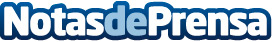 La fidelización del cliente llega a través del móvilCon motivo del Mobile World Congress de Barcelona, la empresa IdeaKnow ha lanzado un sistema de fidelización para clientes de restaurantes y comercios con el objetivo es que el usuario pueda disfrutar de las ventajas de su local favorito a través de su móvil.Datos de contacto:IdeaknowNota de prensa publicada en: https://www.notasdeprensa.es/la-fidelizacin-del-cliente-llega-a-travs-del-mvil Categorias: Telecomunicaciones Gastronomía Marketing Turismo Emprendedores E-Commerce Restauración Innovación Tecnológica http://www.notasdeprensa.es